Επαναληπτικό Μαθηματικών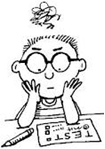 3η ΕνότηταΟνοματεπώνυμο:...................................................................Ημερομηνία:...............................................................................                       ΑσκήσειςΓράφω τους αριθμούς ανά 100 από το 1.000 ως το 3.000............................................................................................................................................................................................................................................................................................................................Λύνω τις παρακάτω πράξεις:              546                             834                                               938                                           649          +   335                       +    762                                          -   563                                        -  264           ...........                     ...........                                          ............                                     ............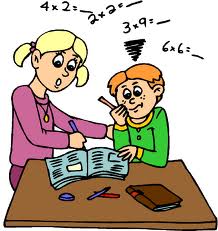 Υπολογίζω τα παρακάτω γινόμενα όπως το παράδειγμα:α) 28 x 3 = (20 + 8) χ 3 = (20 χ 3) + (8 χ 3) = 60 + 24 = 84β) 34 x 7 =_________________________________________________________________γ) 29 x 4 =_________________________________________________________________δ) 15 x 6 =_________________________________________________________________ε)  47 x 5 =________________________________________________________________στ) 52 x 6 = ____________________________________________________________Βρες, που απ’ τα παρακάτω σχήματα υπάρχουν ορθές γωνίες και κύκλωσε τις γωνίες .Σχημάτισε έναν κύκλο με το διαβήτη σου.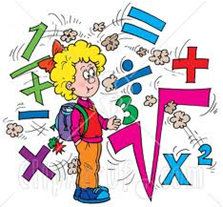 ΠροβλήματαΗ Κατερίνα τρώει 4 φρούτα την ημέρα. Πόσα φρούτα θα έχει φάει  σε  18 ημέρες;Λύση.Απάντηση : ____________________________________________________________Η Βασούλα έχει 30 αυτοκόλλητα και θέλει να τα τοποθετήσει σε ένα άλμπουμ, που κάθε σελίδα χωράει 4 αυτοκόλλητα. Πόσες σελίδες θα γεμίσει; Θα περισσέψουν και πόσα;Λύση.    Απάντηση : ____________________________________________________________________